     GUIA DE AUTOAPRENDIZAJE Nº10 ED. FÍSICA Y SALUD KÍNDER Nombre_______________________________________ Curso: _______ Fecha: _______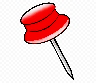 A continuación, pongamos en práctica lo aprendido a través de las siguientes actividades de desplazamiento. (OA  7 C.M)Pinta de color ROJO la imagen que corresponde a una acción de desplazamiento.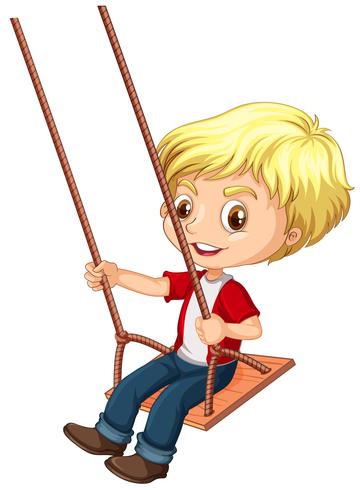 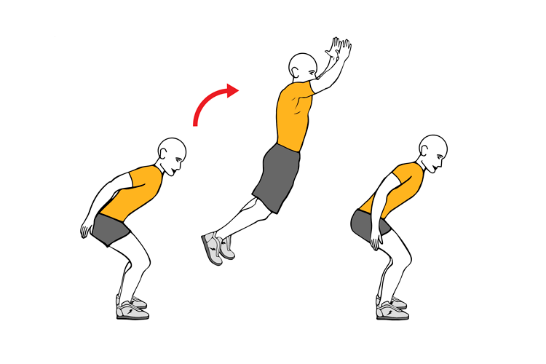 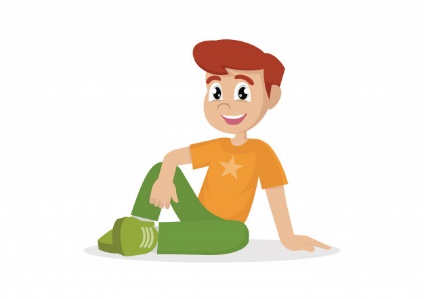   Marca con una X el niño que se está desplazando.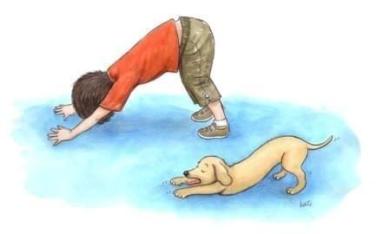 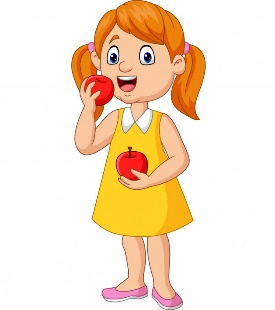 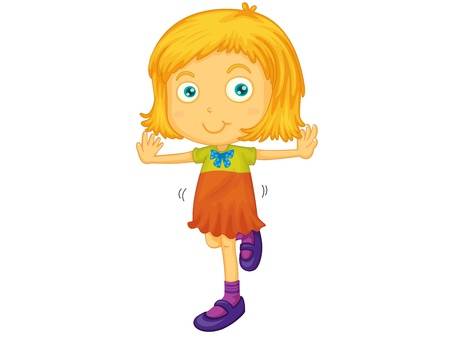 Este niño quiere Correr ¿Cómo lo podría hacer? Ayudémoslo, une con una línea las imágenes correctas.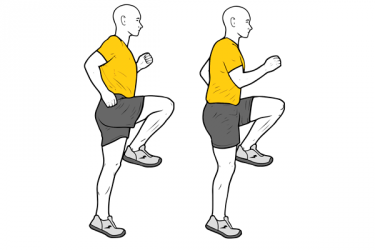 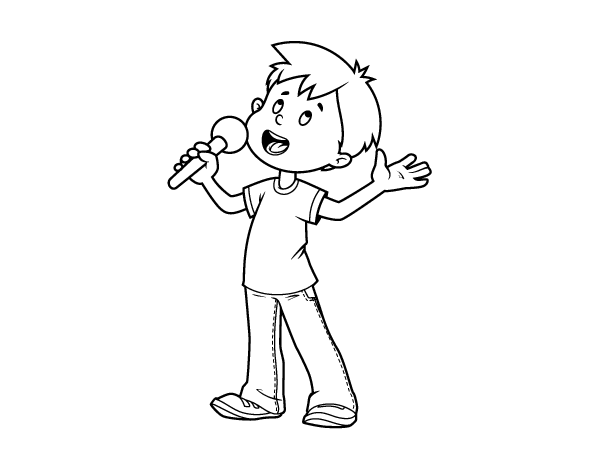 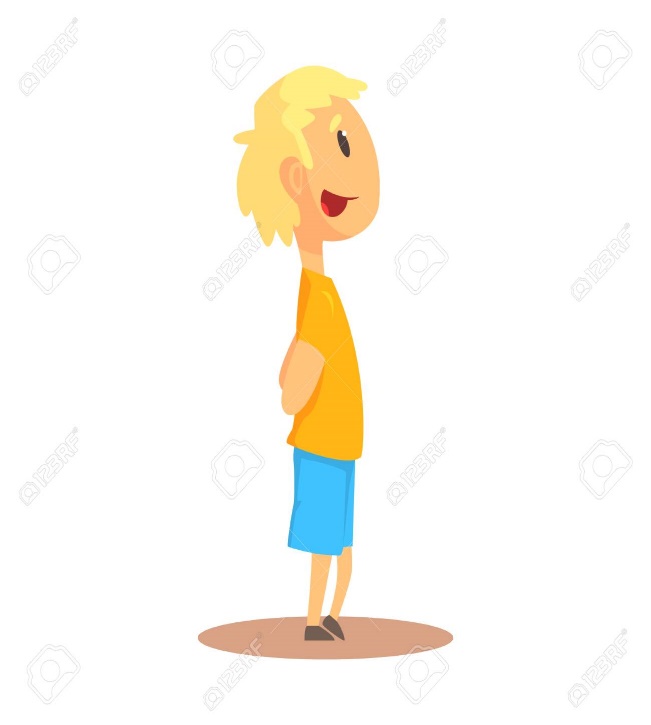 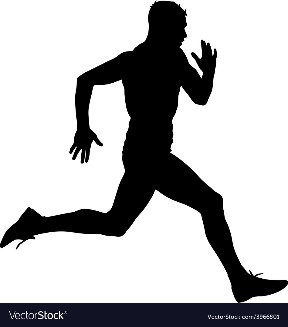 Colorea de color verde la acción motriz de desplazamiento: cuadrúpeda.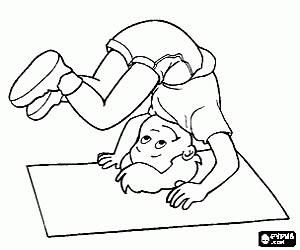 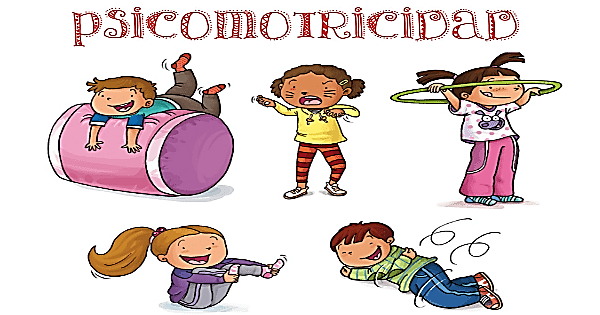 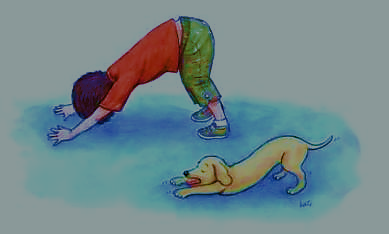 Encierra en un círculo las acciones de desplazamientos:Caminando     corriendo    Cantando       Saltando 	         equilibrio